Ogłoszenia duszpasterskie na I tydzień Okresu Zwykłego7 - 14 stycznia 2024 r.Podaję plan kolędy na najbliższy tydzień:wtorek 9 stycznia 2024 r: Bogufałów – od Państwa Pawlaków (nr 4) do Państwa Janotów (nr 7). Rozpoczęcie kolędy od godz. 14.00. Pojazd proszę na godz. 13.50.środa 10 stycznia 2024 r.  Chynowa – od Państwa Kryszczaków i Jany (nr 126) do Bogufałowa – do Państwa Witoniów (nr 24), Piotra i Darii Walotków (nr 16A), Państwa Juszczaków, Wolińskich i Jończaków. Rozpoczęcie kolędy od godz. 14.00. Pojazd proszę na godz. 13.50. czwartek 11 stycznia 2024 r.: Chynowa –– od Pani Ireny Matusiak i Państwa Heresztynów (nr 33), domy przy szosie, do Bogufałowa, do Państwa Błaszczyków, Machołów i Pastuszaków (nr 40A). Rozpoczęcie kolędy od godz. 14.00. Pojazd proszę na godz. 13.50.piątek 12 stycznia 2024 r.: Bogufałów – od Państwa Wronków (nr 59) i Poterów, Kofy, do Państwa Gabrysiów (nr 43). Rozpoczęcie kolędy od godz. 14.00. Pojazd proszę na godz. 13.50.sobota 13 stycznia 2024 r.: Przygodziczki – od Państwa Kużajów (nr 30) do Państwa Kawaler, Piec i Podsiadłowski (nr 8A). Rozpoczęcie kolędy od godz. 9.00. Pojazd proszę na godz. 8.50.poniedziałek 15 stycznia 2024 r.: Przygodziczki – od Państwa Edwarda i Bogumiły Guździoł (nr 36), Państwa Szukalskich, Starczanów do Pani Bogumiły Kardaś (nr 60A). Rozpoczęcie kolędy od godz. 14.00. Pojazd proszę na godz. 13.50.W tym tygodniu biuro parafialne czynne wyjątkowo w poniedziałek od godz. 19.00 do 20.00.Przed kościołem do nabycia „Opiekun”, „Niedziela” i „Misyjne Drogi”.W naszej Diecezji już od 25 lat działa Radio Rodzina Diecezji Kaliskiej. Każdego dnia od godz. 8.00 do 11.00 i od 14.45 do 21.00 emituje swój program na częstotliwości 103,1 FM lub online. Można w nim znaleźć katechezę, modlitwę, informacje z życia Diecezji, szereg różnych audycji, dobrą muzykę, pogodne słowo. Ze względu na to, że to radio nie jest jeszcze słyszane w całej Diecezji, stworzono aplikację mobilną Radio Rodzina Kalisz. Zachęcamy  do  słuchania: Radio Rodzina oraz do odwiedzenia strony internetowej www.radiorodzina.kalisz.pl.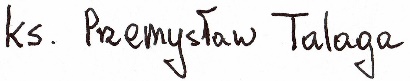                                                                                                Proboszcz Parafii w Chynowej